от 19 января 2022 года										  № 40О внесении изменений в постановление администрации городского округа город Шахунья Нижегородской области от 29 декабря 2021 года № 1540 «Об утверждении ежегодного плана проверок на 2022 год»В целях приведения в соответствие с действующим законодательством администрация городского округа город Шахунья Нижегородской области                        п о с т а н о в л я е т :Утвердить ежегодный план проведения плановых проверок в учреждениях и предприятиях, учредителем которых является администрация городского округа город Шахунья Нижегородской области на 2022 год в новой редакции согласно приложению.Начальнику общего отдела администрации городского округа город Шахунья Нижегородской области обеспечить размещение настоящего постановления на официальном сайте администрации городского округа город Шахунья Нижегородской области.Настоящее постановление вступает в силу со дня подписания и распространяет свое действие на правоотношения, возникшие с 1 января 2022 года.4. Контроль за исполнением настоящего постановления оставляю за собой.Глава местного самоуправлениягородского округа город Шахунья						          Р.В.КошелевПриложениек постановлению администрациигородского округа город Шахуньяот 19.01.2022 г. № 40ЕЖЕГОДНЫЙ ПЛАНпроведения плановых проверок в учреждениях и предприятиях, учредителем которых является администрация городского округа город Шахунья Нижегородской области на 2022 год________________________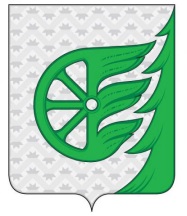 Администрация городского округа город ШахуньяНижегородской областиП О С Т А Н О В Л Е Н И Е№п/пНаименование органа ведомственного контроляНаименования подведомственных организаций, деятельность которых подлежит плановым проверкам, места их нахожденияЦель и основание проведения плановой проверкиФорма проверки (документарная или выездная)Дата начала и сроки проведения плановой проверки1.Администрация городского округа город Шахунья Нижегородской областиМуниципальное бюджетное дошкольное образовательное учреждение детский сад №41 комбинированного вида,Нижегородская область, город Шахунья, улица Комсомольская, д. 47Аведомственный контроль за соблюдением трудового законодательства (включая законодательство об охране труда) и иных нормативных правовых актов, содержащих нормы трудового прававыездная14.03.20227 рабочих дней2.Администрация городского округа город Шахунья Нижегородской областиМуниципальное автономное учреждение дополнительного образования «Школа искусств городского округа город Шахунья Нижегородской области», Нижегородская область, город Шахунья, улица Революционная, д. 24ведомственный контроль за соблюдением трудового законодательства (включая законодательство об охране труда) и иных нормативных правовых актов, содержащих нормы трудового прававыездная6.06.20227 рабочих днейАдминистрация городского округа город Шахунья Нижегородской областиМуниципальное бюджетное учреждение дополнительного образования Вахтанская детская музыкальная школа,Нижегородская область, город Шахунья, р.п. Вахтан, ул. Маяковского, д. 31ведомственный контроль за соблюдением трудового законодательства (включая законодательство об охране труда) и иных нормативных правовых актов, содержащих нормы трудового прававыездная19.09.20227 рабочих днейАдминистрация городского округа город Шахунья Нижегородской областиМуниципальное бюджетное общеобразовательное учреждение «Шахунская гимназия имени А.С.Пушкина»,Нижегородская область, город Шахунья, улица Комсомольская, дом 5ведомственный контроль за соблюдением трудового законодательства (включая законодательство об охране труда) и иных нормативных правовых актов, содержащих нормы трудового прававыездная21.11.20227 рабочих дней